喀什地区伽师县2022年度预算绩效评价报告项目名称：伽师县农技中心2022年第三次全国土壤普查工作项目项目单位：伽师县农业技术推广中心主管部门：伽师县农业农村局委托单位：伽师县财政局评价机构：新疆永信中正项目管理咨询有限公司主评人：邹燕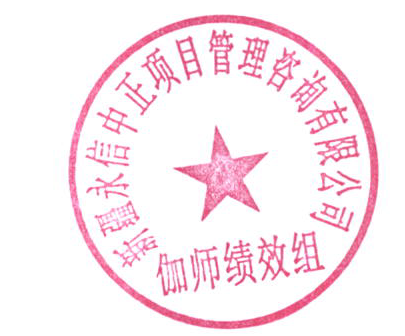 2023年7月摘要项目概述（一）项目概况项目名称：伽师县农技中心2022年第三次全国土壤普查工作项目（以下简称“该项目”或“项目”）。项目背景：开展第三次全国土壤普查是守牢耕地红线确保国家粮食安全的重要基础，是落实高质量发展要求加快农业农村现代化的重要支撑，是保护环境促进生态文明建设的重要举措，是优化农业生产布局助力乡村产业振兴的有效途径。为准确掌握土壤质量和利用状况，全面提升土壤资源保护和利用水平，保护生态环境，确保到2025年实现对全县耕地、园地、林地、盐碱地、草地等土壤“全面体检”，摸清土壤质量，守住耕地红线，保护生态环境优化农业生产布局推进，伽师县以习近平新时代中国特色社会主义思想为指导，全面贯彻党的十九大和十九届历次全会精神，弘扬伟大建党精神，完整、准确、全面贯彻新发展理念，全面查明查清伽师县土壤类型及分布规律、土壤资源现状及变化趋势，真实准确掌握土壤质量、性状和利用状况等基础数据，提升土壤资源保护和利用水平，为守住耕地红线、优化农业生产布局、确保国家粮食安全奠定坚实基础，为加快农业农村现代化、全面推进乡村振兴、促进生态文明建设提供有力支撑，开展伽师县2022年第三次全国土壤普查工作。项目内容：该项目资金主要用于采集土壤样品及流转和土壤样品检测等工作，项目实施后，能够真实准确掌握土壤质量和利用状况，全面提升土壤资源保护和利用水平，保护生态环境，优化农业生产布局，推动农业高质量发展。评价工作概况本次评价目的是为全面了解该项目预算编制合理性、资金使用合规性、项目管理的规范性、项目目标的实现情况、服务对象的满意度等，对伽师县农技中心2022年第三次全国土壤普查工作项目支出的经济性、效率性、效益性和公平性进行客观、公正地测量、分析和评判，通过本次绩效评价来总结经验和教训，促进项目成果转化和应用，为今后类似项目的长效管理，提供可行性参考建议。项目组结合评价内容，从三方面对伽师县农技中心2022年第三次全国土壤普查工作项目实施绩效评价：一是通过资料查阅了解项目政策、立项背景和决策过程等；二是通过走访项目实施单位进行实地调研，了解项目实施完成真实情况；三是通过收集项目资料，梳理资料信息等基础数据采集、发放问卷、书面访谈等方式多渠道获取评价信息。二、绩效评价结论通过调研、数据分析、访谈等方式，根据工作方案确定的指标体系及评分标准，对“伽师县农技中心2022年第三次全国土壤普查工作项目”绩效进行客观评价，该项目组织比较规范，目标完成情况良好，部分指标实现了预期目标，项目最终得分为98.28分，评价级别属于“优”。三、主要经验及做法、存在的问题和改进的建议（一）主要经验及做法领导高度重视。项目在实施过程中成立领导小组，组织了外业采样队，且队员都是通过自治区资格考试后的专业技术人才、不定期地组织各类培训（现场培训、动员大会、面对面宣传、悬挂条幅、发放宣传单），向居民群众宣传土壤普查对耕地的保护和建设，促进农业高质量发展，提高全社会对第三次土壤普查工作的认识。（二）存在问题与不足预算绩效管理理念有待强化。长期以来形成的“重投入轻管理、重使用轻绩效”的观念还未根除，较多人员误以为预算绩效管理是单位财务人员的工作，绩效理念尚未真正建立，加上缺乏相应的约束激励机制，单位实施预算绩效管理的主动性、积极性不够。（三）建议和改进措施1.专门设定对绩效工作人员定岗、定职、定责等相关制度措施，进一步提升绩效管理工作业务水平，积极参加财政局组织的绩效管理工作培训，提高绩效人员水平。2.建议实施单位根据项目性质的不同制定相对应的管理制度，并且管理制度要有相应的奖惩内容，以此加强对服务单位的约束，提高资金使用效益。伽师县农技中心2022年第三次全国土壤普查工作项目预算绩效评价报告受喀什地区伽师县财政局委托，新疆永信中正项目管理咨询有限公司于2023年4月6日至2023年6月10日对伽师县农技推广中心负责管理实施的伽师县农技中心2022年第三次全国土壤普查工作项目开展了绩效评价，评价情况如下：一、基本情况（一）项目概况1.项目背景开展第三次全国土壤普查是守牢耕地红线确保国家粮食安全的重要基础，是落实高质量发展要求加快农业农村现代化的重要支撑，是保护环境促进生态文明建设的重要举措，是优化农业生产布局助力乡村产业振兴的有效途径。为准确掌握土壤质量和利用状况，全面提升土壤资源保护和利用水平，保护生态环境，确保到2025年实现对全县耕地、园地、林地、盐碱地、草地等土壤“全面体检”，摸清土壤质量，守住耕地红线，保护生态环境优化农业生产布局推进，伽师县以习近平新时代中国特色社会主义思想为指导，全面贯彻党的十九大和十九届历次全会精神，弘扬伟大建党精神，完整、准确、全面贯彻新发展理念，全面查明查清伽师县土壤类型及分布规律、土壤资源现状及变化趋势，真实准确掌握土壤质量、性状和利用状况等基础数据，提升土壤资源保护和利用水平，为守住耕地红线、优化农业生产布局、确保国家粮食安全奠定坚实基础，为加快农业农村现代化、全面推进乡村振兴、促进生态文明建设提供有力支撑，开展伽师县2022年第三次全国土壤普查工作。2.项目内容及实施情况（1）主要内容：该项目根据《关于下达2022年中央农业资源及生态保护补助资金预算的通知》（喀地财农〔2022〕12号）下达预算资金119.88万元，主要用于对土壤样品进行处理并检测分析，（采集土壤样品流转费8.35万元、土壤样品检测分析费用102.05万元、购置取土壤样品的耗材成1.474万元、购买土壤样品的工具成本8万元），本项目的实施对我县土壤类型及分布规律、土壤资源现状及变化趋势，真实准确掌握土壤资源质量、性状和利用状况等基础数据，为土壤科学分类、规划利用、改良培肥、保护管理等提供科学支撑，为全县制定经济社会发展和生态建设等重大政策提供决策依据。（2）实施情况实施主体：伽师县农业技术推广中心实施时间：2022年7月-2022年12月项目实施情况：该项目根据《关于下达2022年中央农业资源及生态保护补助资金预算的通知》（喀地财农〔2022〕12号）文件，下达资金119.88万元，根据《国务院关于开展第三次全国土壤普查工作的通知》《第三次全国土壤普查技术规程》要求，结合《自治区第三次全国土壤普查工作实施方案》，结合我县实际，制定实施方案，为了更好地完成项目成立了县第三次全国土壤普查领导小组，及时收集资料，以县、乡（镇）农技人员为主，根据所承担任务量组建11支（5-8名）表层土取样调查队伍，负责样点点位信息确认、调查与填报、样品采集、土样容重检测等工作;组建外业样品流转队伍，负责收集、核查、分类整理调查采样队采集的土壤样品和流转样品转至检测实验室等工作。项目实施后，真实准确掌握土壤质量和利用状况，全面提升土壤资源保护和利用水平，保护生态环境，优化农业生产布局，推动农业高质量发展。3.评价时段本项目资金的评价时段为2022年1月1日－2022年12月31日。4.资金投入和使用情况（1）预算安排情况该项目预算资金总额119.88万元，为中央专项资金，实际下达资金119.88万元，资金到位率为100%。（2）预算执行情况该项目实际支出资金总额为119.88万元，预算资金执行率为100%，详细资金支出明细见“表1-1伽师县农技中心2022年第三次全国土壤普查工作项目支出明细表”。表1-1：伽师县农技中心2022年第三次全国土壤普查工作项目支出明细表5.项目组织及管理情况（1）项目组织情况项目主管单位：伽师县农业技术推广中心。①成立由县主要领导牵头的伽师县2022年第三次全国土壤普查项目组织领导小组，加强组织领导，切实提高项目的执行力度，在推进项目过程中遇到的困难问题做到及时协调，并不定期对项目进行推进督促，发现问题及时纠偏等。②组织外业采样队外业调查采样是此次土壤普查最基础的关键环节，是决定普查成果科学性、准确性、典型性的核心。伽师县组织技术专家和外业调查采样队伍进行了系统培训，严格按照国家技术规程规范，并组织参加自治区资格考试通过后对普查样点的校核、外采、数据审核、土壤样品流转等工作举办第三次全国土壤普查表层土壤外业调查采样技术实训，组织全县36名业务骨干参加，强化培训第三次全国土壤普查表层土壤样品采集与调查方法，重点学习样点定位，表层混合样、水稳性大团聚体、容重等样品采集方法，土壤利用情况、立地条件等野外调查，质量控制方法，同时到地里虚拟采样点进行野外实操演习和实训考核。（2）项目管理情况严格执行国家有关法律、法规和财务规章制度。为了加强项目管理，建立良好的内部运行机制，伽师县农技推广中心制定并执行《伽师县农技推广中心财务管理制度》，《伽师县农技推广中心单位管理制度》《项目绩效管理办法》等法律和有关财政财务规章，规范财政资金管理，量入为出，统筹兼顾，突出重点，讲究实效，防范风险，合理使用各项资金，对于预算资金的使用做到了专款专用，项目核算基本规范，审批程序严格。（二）项目绩效目标1.总体目标该项目根据《关于下达2022年中央农业资源及生态保护补助资金预算的通知》（喀地财农〔2022〕12号）文件，下达资金119.88万元，主要用于土壤样品检测费102.55万元，采集土壤样品及流转费17.825万元。通过实施此项目确保到2025年实现对全县耕地、园地、林地、盐碱地、草地等土壤“全面体检”，摸清土壤质量，为守住耕地红线，保护生态环境，优化农业生产布局推进，促进农业高质量发展奠定坚实基础。2.阶段性目标（1）前期准备：通过制定伽师县第三次全国土壤普查项目实施方案，经项目负责人审核通过后，有序开展后续工作。（2）组织实施：资金到位之后根据项目要求实施项目。项目责任人按照项目实施方案要求逐一进行项目部署安排，提高项目质量及效率性。（3）项目投入：本项目预算安排总额为119.88万元，为中央专项资金。（4）项目产出及效果：二、绩效评价工作开展情况（一）绩效评价目的、对象和范围1.绩效评价目的本次绩效评价遵循财政部《项目支出绩效评价管理办法》（财预〔2020〕10号）和自治区财政厅《自治区财政支出绩效评价管理暂行办法》（新财预〔2018〕189号）等相关政策文件与规定，我单位针对伽师县第三次全国土壤普查项目开展本次部门项目支出绩效评价工作。通过绩效评价，促进本单位总结经验、发现问题、改进工作，旨在评价本项目前期审批、实施过程及实施效果，促进预算管理不断完善，加快绩效目标的实现，保证财政资金有效、合理使用，具体绩效评价的目的细分如下：一是通过部门项目支出绩效评价，进一步严格落实《中华人民共和国预算法》（2018年修正）以及党中央、国务院关于加强预算绩效管理的指示精神，建立健全“花钱必问效、无效必问责”的绩效预算管理机制、提升财政资金的使用效能。二是通过部门项目支出绩效评价，进一步做实绩效目标，根据项目绩效目标设立情况，细化形成多维度绩效指标，将绩效指标细化为数量指标、质量指标、时效指标、成本指标、经济效益指标、社会效益指标、可持续影响指标、服务对象满意度指标等内容，保证项目绩效指标设置科学、规范、合理、可衡量。三是通过部门项目支出绩效评价，进一步纠正对绩效管理理解上的偏差，建立更加全面科学的绩效指标体系，督促在预算编制中，将资金申请、绩效目标和具体指标统筹考虑，形成“花钱问效”的责任契约机制，进一步强化预算绩效管理的严肃性和约束力，推动绩效管理向全方位的绩效预算转变，逐步建立“以绩效目标为导向，以绩效评价为手段，以评价结果应用为保障，全方位、全覆盖、全过程”的绩效预算管理新体制。四是通过部门项目支出绩效评价，从绩效的角度发现本项目在决策、实施和管理过程中存在的问题，寻求解决方案，为进一步深化项目管理工作提供依据，以促进项目进一步的推进和后期项目维护，为评价工作提供更深一步的技术支持。2.绩效评价对象本次绩效评价遵循财政部《项目支出绩效评价管理办法》（财预〔2020〕10号）和自治区财政厅《自治区财政支出绩效评价管理暂行办法》（新财预〔2018〕189号）等相关政策文件与规定，本次评价对象为伽师县第三次全国土壤普查项目，以项目支出为对象所对应的预算资金，以项目实施所带来的产出和效果为主要内容，以促进预算单位完成特定工作任务目标所组织开展的绩效评价。3.绩效评价范围本次评价范围涵盖项目总体绩效目标、各项绩效指标完成情况以及预算执行情况。覆盖项目预算资金支出的所有内容进行评价。包括项目决策、项目实施和项目成果验收流程等。（二）绩效评价原则、评价指标体系、评价方法评价标准1.绩效评价原则本次绩效评价遵循的原则包括：（1）科学公正。绩效评价应当运用科学合理的方法，按照规范的程序，对项目绩效进行客观、公正的反映。（2）统筹兼顾。单位自评、部门评价和财政评价应职责明确，各有侧重，相互衔接。单位自评应由项目单位自主实施，即“谁支出、谁自评”。部门评价和财政评价应在单位自评的基础上开展，必要时可委托第三方机构实施。（3）激励约束。绩效评价结果应与预算安排、政策调整、改进管理实质性挂钩，体现奖优罚劣和激励相容导向，有效要安排、低效要压减、无效要问责。（4）公开透明。绩效评价结果应依法依规公开，并自觉接受社会监督。2.绩效评价指标体系该项目财政支出绩效评价指标体系严格按照《项目支出绩效评价管理办法》（财预〔2020〕10 号）文件要求设置，指标体系设置一级指标共4 个，包括决策指标（20%）、过程指标（20%）、产出指标（40%）、效益指标（20%）四类指标；主要围绕资金使用、项目管理、资源配置等方面，客观分析项目的产出和效果，从而考察项目预算定额标准的合理性，进而提出完善意见。整个评价框架构成体现从投入、过程到产出、效果和影响的绩效逻辑路径。具体指标分类如下：（详见附表2）：一级指标为：决策、过程、产出、效益。二级指标为：项目立项、绩效目标、资金投入、资金管理、组织实施、产出数量、产出质量、产出时效、产出成本、项目效益。三级指标为：立项依据充分性、立项程序规范性、绩效目标合理性、绩效指标明确性、预算编制科学性、资金分配合理性、资金到位率、预算执行率、资金使用合规性、管理制度健全性、制度执行有效性、实际完成率、质量达标率、完成及时性、成本节约率、社会效益、生态效益、可持续影响、服务对象满意度。3.绩效评价方法正确的评价方法是评价工作顺利开展的保障，在结合实际经验的情况下，绩效评价小组根据该项目资金的性质和特点，选用比较法、因素分析法、公众评判法以及文献法对项目进行评价，旨在通过综合分析影响绩效目标实现、实施效果的内外部因素，从而评价该项目绩效。三级指标分析环节：总体采用比较法，同时辅以文献法、成本效益法、因素分析法以及公众评判法，根据不同三级指标类型进行逐项分析。①定量指标分析环节：主要采用比较法，对比三级指标预期指标值和三级指标截至评价日的完成情况，综合分析绩效目标实现程度。详细评价方法的应用如下:一般量化统计类等定量指标：通过对比实际完成值和预期指标值，达成预期指标值的，得满分；对完成值高于指标值较多的，要分析原因，如果是由于年初指标值设定明显偏低造成的，要按照偏离程度适度调减分值；未完成指标值的，按照完成值与指标值的比值计算分值。属于“是”或“否”判断的单一评判定量指标：比较法，符合要求的得满分，不符合要求的不得分或者扣相应的分数。满意度指标：主要采用比较法，据满意度问卷统计结果计算指标完成比率，将指标完成比率与预期指标值对比，达成满意度预期目标的，得满分；未完成指标值的，按照完成值与预期指标值的比值计算得分；满意度小于60%不得分。②定性指标分析环节：主要采用公众评判法，通过问卷及抽样调查等方式评价本项目实施后社会公众对于其实施效果的满意程度，将调研结果按照《项目支出绩效评价管理办法》（财预〔2020〕10号）、《关于印发<自治区项目支出绩效目标设置指引>的通知》（新财预〔2022〕42号）文件要求分为基本达成目标、部分实现目标、实现目标程度较低三档，分别按照该指标对应分值区间100%-80%（含）、80%-60%（含）、60%-0%合理确定分值，详细评价方法的应用如下:项目决策：①立项依据充分性：比较法、文献法，查找法律法规政策以及规划，对比实际执行内容和政策支持内容是否匹配。②立项程序规范性：比较法、文献法，查找相关项目设立的政策和文件要求，对比分析实际执行程序是否按照政策及文件要求执行，分析立项程序的规范性。③绩效目标合理性：比较法，对比分析年初编制项目支出绩效目标表与项目内容的相关性、资金的匹配性等。④绩效指标明确性：比较法，比较分析年初编制项目支出绩效目标表是否符合双七原则，是否可衡量。⑤预算编制科学性：成本效益分析法	分析在产出一定的情况下，成本取值是否有依据，是否经过询价，是否按照市场最低成本编制。⑥资金分配合理性：因素分析法，综合分析资金的分配依据是否充分，分配金额是否与项目实施单位需求金额一致。项目过程：①资金到位率：比较法，资金到位率预期指标值应为100%，通过实际计算，分析实际完成值和预期指标值之间的差距和原因。②预算执行率：比较法，预算执行率预期指标值应为100%，通过实际计算，分析实际完成值和预期指标值之间的差距和原因。③资金使用合规性：文献法、实地勘察法，一是查找资金管理办法，包括专项资金管理办法和单位自有资金管理办法；二是通过查账了解具体开支情况，是否专款专用，是否按照标准支出。④管理制度健全性：文献法、比较法，查阅项目实施人员提供的财务和业务管理制度，将已建立的制度与现行的法律法规和政策要求进行对比，分析项目制度的合法性、合规性、完整性。⑤制度执行有效性：比较法，结合项目实际实施过程性文件，根据已建设的财务管理制度和项目管理制度综合分析制度执行的有效性。项目产出：比较法，将实际完成值与年初指标值相比，完成指标值该指标赋全部分值；对完成值高于指标值较多的，要分析原因，如果是由于年初指标值设定明显偏低造成的，要按照偏离度适度调减分值；未完成指标值的，按照完成值与指标值的比例计分。公众评判法。项目效益：公众评判法、实地勘察法，通过实地勘察、问卷及抽样调查等方式评价本项目实施后社会公众或服务对象对项目实施效果的满意程度。4.绩效评价标准绩效评价标准通常包括计划标准、行业标准、历史标准等，用于对绩效指标完成情况进行比较、分析、评价。本次评价主要采用了计划标准。计划标准：该项目预先制定的目标、计划、预算、定额等作为评价标准。伽师县农技中心2022年第三次全国土壤普查工作项目按照《伽师县农技中心2022年第三次全国土壤普查工作项目实施方案》及《关于下达2022年中央农业资源及生态保护补助（统筹整合部分）》（喀地财农〔2022〕12号）文件》事先制定目标、计划、预算、定额等预计数据作为评价财政支出绩效的标准。通过将实际完成值与预订数据进行对比，发现差异并达到评价目的。（三）绩效评价工作过程1.评价人员本次评价委托方为伽师县财政局，受托方为新疆永信中正项目管理咨询有限公司。新疆永信中正项目管理咨询有限公司负责完成评价工作，公司高度重视此次伽师县财政局对重点评价工作的要求，配备专门人力，重视质量效益评价。组织人力进行前期调查、研究讨论、制定工作方案。具体人员名单如下：表2-1 评价组组员表2.评价进度本次项目的评价期间为2023年4月6日至2023年6月10日，具体安排如下：（1）方案制定——2023年4月6日前本单位根据项目的基本情况，按照财政预算绩效评价工作要求，拟订评价实施方案，并报委托方审核。实施方案应包括人员配置、时间安排、评价依据、评价方法、评价指标体系、实施步骤及工作纪律等内容。（2）评价实施阶段——2023年5月20日前数据采集（2023年4月15日前）。全面收集项目相关资料和基础数据，完成绩效评价内容和评价指标体系的评价印证资料。整理该项目主要采用查阅相关文件政策、会计凭证等资料，采集项目资金支出情况、项目完成情况及项目成本构成等数据资料；并通过访谈、社会调查掌握具体情况，对采集的数据做详细的分析和统计。实地调研（2023年5月20日前）。根据方案，对预算单位，相关负责人进行访谈，并对其填报的数据进行复核。同时，对受益对象进行满意度问卷调查，项目共发放问卷调查223份，最终收回223份。调研结束后，项目绩效评价小组对采集的数据资料进行复核汇总、分类整理和综合分析。按照设立的评价指标、标准、权重、方法实施评价，并形成评价结论。（3）报告撰写阶段——2023年6月10日前撰写评价报告（2023年6月10日前）。项目评价组根据绩效评价的原理，对收集的数据汇总和分析，撰写绩效评价报告，形成绩效评价报告初稿，征求项目实施单位意见，双方意见达成一致后在规定时间内上报伽师县财政局，并根据伽师县财政局的安排与单位沟通确认。（4）报告评审修改阶段：2023年7月19日——2023年7月24日财政局牵头组织人大代表，政协委员、审计部门代表、财政部门代表、绩效评价专家、行业专家、被评价领域行业专家以及第三方机构代表开展财政绩效评价报告评审会议。绩效评价工作小组根据评审建议逐条修改报告并报专家评审组组长、绩效评价股审核。3.专家评审意见根据专家评审组针对该项目提出的：1.预算安排、资金来源未在报告中明确描述；2.项目支出金额前后不一致；3.单位名称及项目名称错误。根据专家评审组提出的问题对报告进行修改完善：1.重新描述了资金基本情况、预算安排、资金来源等；2.跟单位核实已土壤样品检测费102.55万元；3.单位名称及项目名称，错别字已修改。将修改无误的报告反馈单位，由单位审核后签署《报告确认函》，将由主评人签字确认的报告定稿交财政局绩效股。三、综合评价情况及评价结论（一）综合评价情况经评价组通过实地调研、数据分析、访谈及问卷调查法等方式，根据绩效评价方案确定的指标体系及评分标准，对“伽师县农技中心2022年第三次全国土壤普查工作项目”绩效进行客观评价，该项目共设置绩效目标25个，实现目标25个，完成率100%。项目决策指标共设置6个，满分指标6个，得分率100%；项目过程指标共设置5个，满分指标4个，得分率95%；项目产出指标共设置11个，满分指标11个，得分率100%；项目效益指标共设置3个，满分指标2个，得分率96.4%。该项目组织比较规范，完成情况良好，大部分指标实现了预期目标。（二）综合评价结论依据《中共中央国务院关于全面实施预算绩效管理的意见》、《项目支出绩效评价管理办法》（财预〔2020〕10号）以及《关于进一步加强和规范喀什地区项目支出“全过程”预算绩效管理结果应用的通知》（喀地财绩〔2022〕2号）文件，绩效评价总分设置为100分，划分为四档：90（含）-100分为“优”、80（含）-90分为“良”、70（含）-80分为“中”、70分以下为“差”。该项目最终评分98.28分，绩效评级为“优”，各部分得分情况详见表3-1。评分过程详见附件2。表3-1 项目指标得分情况汇总表四、绩效评价指标分析（一）项目决策情况项目决策类指标包括项目立项、绩效目标和资金投入三方面的内容，由6个三级指标构成，权重分为20分，实际得分20分，得分率为100%。表4-1：项目决策类指标及分值得分指标分析：A101立项依据充分性①根据《新疆维吾尔自治区国民经济和社会发展第十四个五年规划和2025年远景目标纲要》明确提出“农业发展要坚持稳粮、优棉、强果、兴畜、促特色，突出绿色化、优质化、特色化、品牌化，推动农业供给侧结构性改革。发挥区域优势，合理利用土壤资源，提高水土光热等资源利用率”，因此，本项目立项符合国家法律法规。②《伽师县“十四五”农业农村现代化发展规划》“深入开展土壤污染详查，摸清污染状况，开展土壤污染管控和修复，大力推广测土配方施肥、农药精准科学施用，到2025年，实现化肥、农药、兽药施用‘负增长’”，符合环保行业发展规划和政策要求。③该项目立项符合《关于印发<伽师县农业技术推广中心机构编制方案>的通知》部门职责范围“组织农业技术的专业培训，组织农业人员下乡讲课，提高农业综合生产能力”属于部门履职所需。④该项目资金性质为中央专项资金，用于农业生产发展和农村基础设施，属于公共财政支持范围，符合中央、地方事权支出责任划分原则。⑤经查看，预算管理一体化系统（2.0版）显示，无相关部门同类项目或部门内部相关项目重复事项。该项指标满分为5分，根据评分标准得5分。（2）A102立项程序规范性：①该项目由伽师县农技推广中心编制《伽师县第三次全国土壤普查工作项目实施方案》，严格按照规定程序设立。②经查看，《政府采购审批表》、采购合同、会议纪要符合相关要求。③经查证，该项目事前经过必要的集体决策。该项指标满分为5分，根据评分标准得5分。（3）A201项目目标合理性：经检查，项目实施单位提供的《绩效目标（自评）申报表》，得出如下结论：①项目严格按照《2022年自治区分行业分领域绩效指标体系》、《伽师县第三次全国土壤普查工作项目实施方案》，设置了《项目支出绩效目标表》。②该项目实际工作内容为“土壤样品检测、购置取土壤样品、购买土壤样品的工具”项目绩效目标与实际工作内容具有相关性。③该项目已按照绩效目标完成数量指标、质量指标、时效指标、成本指标，项目达到预期社会效益、可持续影响，提升土壤资源保护和利用水平，推进农业高质量发展，预期产出效益和效果符合正常的业绩水平。④根据《关于下达2022年中央农业资源及生态保护补助（统筹整合部分）》〔2022〕12号文件：该项预算确定金额119.88万元、根据项目实施单位提供的《绩效目标（自评）申报表》显示：该项目预算资金119.88万元，预算确定的项目资金与绩效目标编制预算金额相匹配。该项指标满分为2分，根据评分标准得2分。A202绩效指标明确性：经检查项目单位提供的《绩效目标（自评）申报表》，得出如下结论：①该项目已将年度绩效目标进行细化为绩效指标体系，共设置一级指标3个，二级指标7个，三级指标14个。②绩效目标和指标具备明确性，该项目共设置三级指标14个，其中：定量指标11个，定性指标3个，指标量化率为78.57%，目标指向明确，指标设置具有可衡量性，项目预期产出和效果符合正常的业绩水平，项目具有可实现性，绩效目标与预算相关联，项目有明确的目标实现时间，且所设置、社会效益指标及可持续影响指标均为具体项目实施后的带来的效益，核心指标值均为数值型且符合客观实际，具有可衡量性和可实现性。③经查证，验收单，项目目标任务数与实施内容一致。该项指标满分为3分，根据评分标准得3分。（5）A301预算编制科学性：预算编制经过科学论证，内容与项目内容匹配，预算确定的项目投资额与工作任务相匹配。该项目依据《关于下达2022年中央农业资源及生态保护补助（统筹整合部分）》（喀地财农〔2022〕12号）文件资金分配，预算额度测算依据充分，严格按照标准编制。该指标满分为2分，根据评分标准得2分。（6）A302资金分配合理性：该项目资金根据《关于下达2022年中央农业资源及生态保护补助（统筹整合部分）》（喀地财农﹝2022﹞12号）文件为依据进行资金分配，资金分配与实际相适应，资金分配额度合理。该指标满分为3分，根据评分标准得3分。（二）项目过程情况项目过程类指标包括资金管理和组织实施两方面的内容，由5个三级指标构成，权重分为20分，实际得分19分，得分率为95%，各指标业绩值和绩效分值如下表所示：表4-2：项目过程类指标及分值指标得分分析：（1）B101资金到位率：经查证，《关于下达2022年中央农业资源及生态保护补助（统筹整合部分）》本项目预算安排总额为119.88万元，实际到位119.88万元，资金到位率100%。资金到位率=（实际到位资金/预算资金）×100%=（119.88万元/119.88万元）×100%=100%。财政资金足额拨付到位，能够及时足额按照合同约定将专项资金拨付给联合体单位。该指标满分为5分，根据评分标准得5分。（2）B102预算执行率：经查证《国库集中支付凭证》、验收单等资料，该项目实际到位资金为119.88万元，实际支出119.88万元，资金执行率100%。预算执行率=（实际支出资金/实际到位资金）×100%=（119.88万元/119.88万元）×100%=100%。预算编制较为详细，项目资金支出总体能够按照预算执行。该项指标满分为5分，根据评分标准得5分。（3）B103资金使用合规性：①该项目资金使用符合国家财经法规、《政府会计制度》、以及《伽师县农技推广中心财务管理制度》。②项目预算资金119.88万元，用途为用于土壤样品检测，项目资金使用符合项目预算。③该项目不存在截留、挤占、挪用、虚列支出等情况。④经查证《政府采购审批表》、国库集中支付凭证，该项目资金的拨付是有完整的审批程序和手续。该项指标满分为5分，根据评分标准得5分。（4）B201管理制度健全性：①伽师县农技中心制定了《伽师县农业技术推广中心预算绩效管理工作实施办法》，《伽师县农业技术推广中心财务管理制度》，《伽师县农业技术推广中心单位管理制度》等财务管理制度，②财务管理制度合法，合规，完整。该项指标满分为2分，根据评分标准得1分。（5）B202制度执行有效性①该项目严格遵守采购相关法律法规和项目相关管理规。②该项目实施内容和支出均不存在调整的情况。③经查证，项目采购合同、技术咨询合同、验收报告、政采云验收单等资料齐全并及时归档。④项目实施配备专业的技术人员对土壤进行室内进行化验检测，人员、场地、信息支撑等落实到位该项指标满分为3分，根据评分标准得3分。（三）项目产出情况项目产出类指标包括产出数量、产出质量、产出时效、产出成本四方面的内容，由11个三级指标构成，权重分为40分，实际得分40分，得分率为100%，各指标业绩值和绩效分值如下表所示：表4-3：项目产出指标及分值指标得分分析：（1）C101采集土壤样品流转数量（次）指标：	经查看《项目的验收单》该项目采集土壤样品流转数量2386次，根据评分标准，得满分。该指标满分为3分，根据评分标准得3分。（2）C102土壤样品检测分析数（项次）指标：经查看项目的验收单，合同该项目土壤样品检测分析数13987项次，与预期目标一致，根据评分标准，得满分。该指标满分为2分，根据评分标准得2分。（3）C103购买取土壤样品的耗材数量（批）指标：经查看政采云验收单，该项目购买的取土壤样品的耗材数量1批，与预期目标一致，根据评分标准，得满分。该指标满分为2分，根据评分标准得2分。（4）C104购买土壤样品的工具数量（批）指标：经查看项目的验收单该项目购买的土壤样品的工具数量1批，与预期目标一致，根据评分标准，得满分。该指标满分为3分，根据评分标准得3分。（5）C201资金使用合规率（%）指标：经查看项目的支付台账、国库集中支付凭证，该项目资金使用合规与预期目标一致，根据评分标准，得满分。该指标满分为10分，根据评分标准得10分。（6）C301项目开工率（%）指标：经查看项目的合同、国库集中支付凭证、验收单可以证明该项目及时开始，与预期目标一致，根据评分标准，得满分。该指标满分为5分，根据评分标准得5分。（7）C302项目完工时间指标：经查看项目的支付台账，验收单可以证明该项目的项目完工时间2022年12月，根据评分标准，得满分。该指标满分为5分，根据评分标准得5分。	（8）C401采集土壤样品流转费（万元）指标：经查看《国库集中支付凭证》、政采云验收单、会议纪要可以证明该项目的采集土壤样品流转费8.35万元，根据评分标准，得满分。该指标满分为2分，根据评分标准得2分。（9）C402土壤样品检测分析费用（万元）指标：经查看项目的合同、支付凭证及会议纪要，已将资金全额拨付新疆农业科学院土壤肥料与农业节水研究所，根据评分标准，得满分。该指标满分为3分，根据评分标准得3分。（10）C403购置取土壤样品的耗材成本（万元/批）指标：经查看项目的支付台账，验收单可以证明该项目的购置取土壤样品的耗材成本1.474万元/批，根据评分标准，得满分。该指标满分为2分，根据评分标准得2分。（11）C404购买土壤样品的工具成本（万元/批）指标：经查看项目的支付台账，验收单可以证明该项目的购买土壤样品的工具成本8万元/批，根据评分标准，得满分。该指标满分为3分，根据评分标准得3分。（四）项目效益情况项目效益类指标包括生态效益，可持续影响分析、满意度分析三个方面的内容，由3个三级指标构成，权重分为20分，实际得分19.28分，得分率为96.4%，各指标业绩值和绩效分值如下表所示：表4-4：项目效益指标及分值指标得分分析：（1）D101 提升土壤资源保护和利用水平指标：经查看项目的工作总结并进行访谈，该项目的土壤资源保护和利用水有效提升，根据评分标准，得满分。该指标满分为5分，根据评分标准得5分（2）D102推进农业高质量发展指标：	经查看项目的工作总结并进行访谈，该项目的农业高质量发展指标，预期指标持续推进，实际完成值持续推进，根据评分标准，得满分。该指标满分为5分，根据评分标准得5分（3）D201受益农户满意度（%） 指标：根据《满意度调查问卷》中“问题6.您对该项目的执行情况的评价？”统计情况，选择选项“A.很满意”202人，选择“B.满意”16人，选择“C.一般”3人，选择“D.较不满意”0人，选择“E.不满意”2人，指标完成率=Σ样本数（“非常满意”×1.0+“满意”×0.8+“一般”×0.6+“较不满意”×0.3+“不满意”×0）/总样本数×100.00%=（202×1+16×0.8+3×0.6+0×0.3）/223×100.00%=97.13%。得分=（实际完成率-60.00%）/（1-60.00%）×指标分值=（97.13%-60.00%）/（1-60.00%）×10=9.28分。该指标满分为10分，根据评分标准得9.28分。主要经验及做法、存在的问题及原因分析（一）主要经验及做法领导高度重视。项目在实施过程中成立领导小组，组织了外业采样队，且队员都是通过自治区资格考试后的专业技术人才、不定期地组织各类培训（现场培训、动员大会、面对面宣传、悬挂条幅、发放宣传单），向居民群众宣传土壤普查对耕地的保护和建设，促进农业高质量发展，提高全社会对第三次土壤普查工作的认识。（二）存在问题与不足1.在绩效自评过程中，由于单位人员变动，绩效工作人员流动频繁，部分人员缺乏相关绩效管理专业知识，影响评价质量。2.管理制度健全性有待提高。实施单位的业务管理制度还需进一步完善。六、相关建议1.专门设定对绩效工作人员定岗、定职、定责等相关制度措施，进一步提升绩效管理工作业务水平，积极参加财政局组织的绩效管理工作培训，提高绩效人员水平。2.建议实施单位根据项目性质的不同制定相对应的管理制度，并且管理制度要有相应的奖惩内容，以此加强对服务单位的约束，提高资金使用效益。七、其他需要说明的问题绩效结果挂钩次年预算资金安排：为有效提高财政预算资金的经济性、效率性以及效益性，建议将本次绩效评价结果作为预算单位次年预算编制的重要依据，并优化支出结构、完善相关办法、改进预算管理。对绩效评价结果为“优秀”和“良好”的项目，建议根据政策制度，结合喀什地区工作安排以及本级财力情况等因素，原则上优先予以保障。对绩效评价结果为“一般”的项目，项目实施单位应针对性提出整改措施，落实到位。本级财政部门在编制次年该预算单位同类型项目支出时，按比例扣减预算，具体扣减比例计算方式为：（80-项目绩效评价结果得分）/100。对绩效评价结果“较差”的项目，本级财政部门原则上不在次年预算中给予安排。附件1部门单位项目支出绩效自评表附件2项目支出绩效评价指标体系附件3访谈报告伽师县农技中心2022年第三次全国土壤普查工作项目相关负责人访谈提纲1.请您从以下几点谈谈该项目的概况。（1）项目立项时间与背景；答：2022年7月月底背景：2022年1月29日，经李克强总理签批同意，国务院印发《关于开展第三次全国土壤普查的通知》。2022年2月25日，国务院召开第三次全国土壤普查启动会议，会上胡春华副总理强调此次普查是一次重要的国情国力调查，是一项必须完成好的政治任务。要通过普查获得详细准确的土壤资源状况数据，为守牢耕地红线，落实藏粮于地、藏粮于技战略，确保国家粮食安全奠定重要基础；为精准有效推进农业发展、绿色转型和高质量发展，促进生态文明建设提供支撑。（2）项目立项的目标；答：准确掌握土壤质量和利用状况，全面提升土壤资源保护和利用水平，保护生态环境，确保到2025年实现对全县耕地，园地，林地，盐碱地，草地等土壤“全面体检”，摸清土壤质量，为守住耕地红线，保护生态环境优化农业生产布局推进，农业高质量发展奠定坚实基础。（3）伽师县农技中心2022年第三次全国土壤普查工作项目内容和实施情况说一下？答：本项目预算资金119.88，实际到位资金119.88万元。截至2022年12月31日，本项目实际支出119.88万元，预算执行率100%。本项目资金主要用于：采集土壤样品流转2386次、土壤样品检测分析13987项、购买土壤样品耗材1批、购买土壤样品工具1批。4.该项目取得的成绩与经验做法；答：本项目实施后土壤类型及分布规律、土壤资源现状及变化趋势，真实准确掌握土壤资源质量，性状和利用状况等基础数据，为土壤科学分类、规划利用、改良培肥、保护管理等提供科学支撑，为全县制定经济社会发展和生态建设等重大政策提供决策依据。 5.请您简要介绍该项目的预算申请编报、审批和拨付流程。答：严格按照财政部门对专项债券项目的预算申请编报、审批和拨付流程开展相关工作。6.请您谈谈该项目实施过程中出现的问题或难点？答：一是前期外采工作速度较慢，原因是外采人员专业知识不高。二是外采终端设备落后，信号差。 三是相关人员经验不足。7. 对这些问题你们下一步的工作规划是什么？答：一是提前谋划外采工作，提前培训外采人员、提前准备好所有工具，加强沟通制备和检测单位。二是外采人员交通工具及人员尽量固定，避免耽误外采进度。三是加强沟通协调，我单位及时向县领导汇报项目进度，加强与制备和检测单位的沟通，确保项目按期完工。附件4满意度调查问卷伽师县第三次全国土壤普查工作满意度调查第1题第三次全国土壤普查工作的普查对象?[单选题]第2题第三次全国土壤普查工作的普查内容?[单选题]第3题您觉得有必要开展第三次全国土壤普查吗？[单选题]第4题您或者亲戚朋友的耕地取过土壤样品吗？[单选题]第5题您对项目执行的了解情况：[单选题]第6题您对项目执行情况的评价：[单选题]第7题您对本项目会议什么意见或者建议[填空题]填空题数据请通过下载详细数据获取附件5现场照片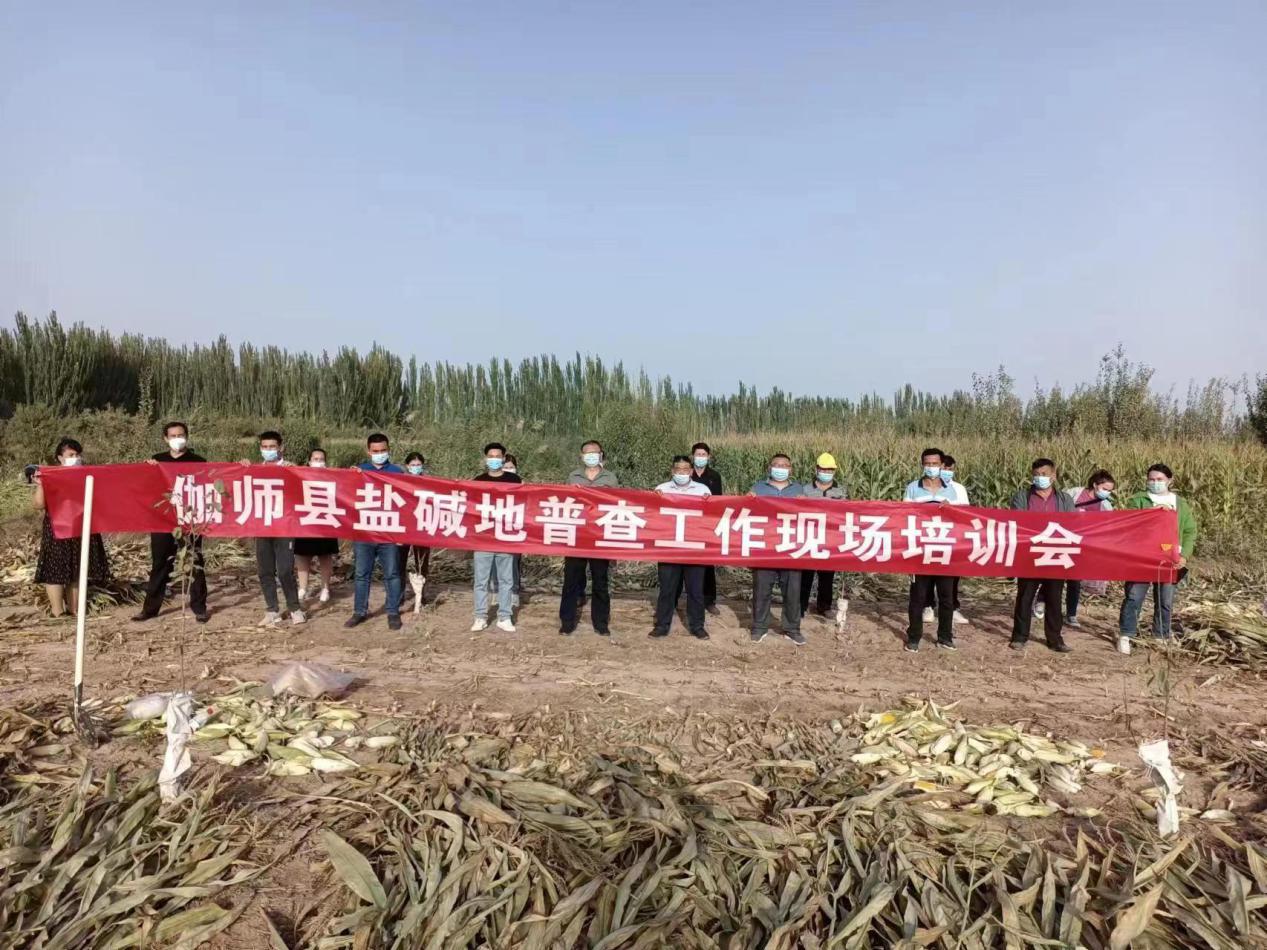 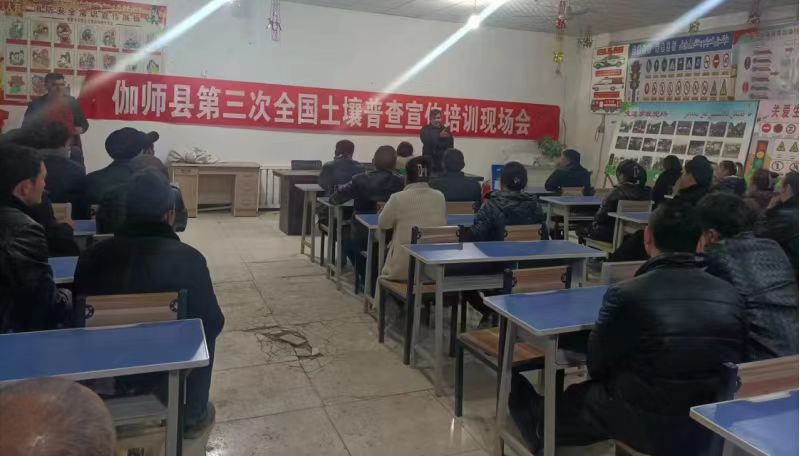 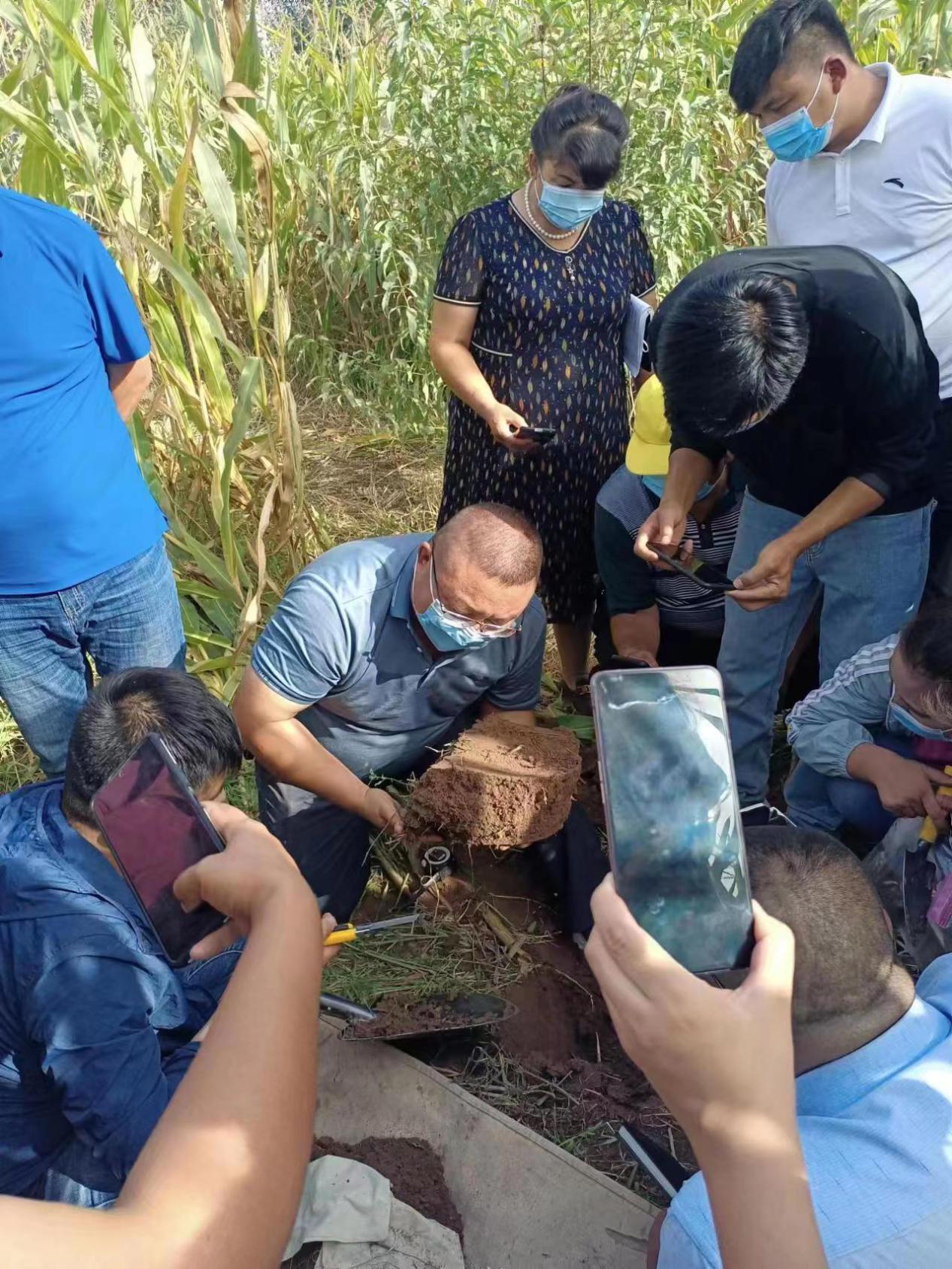 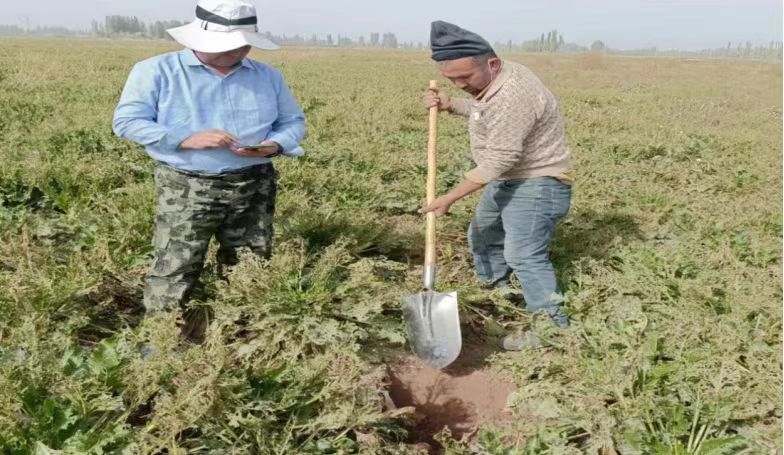 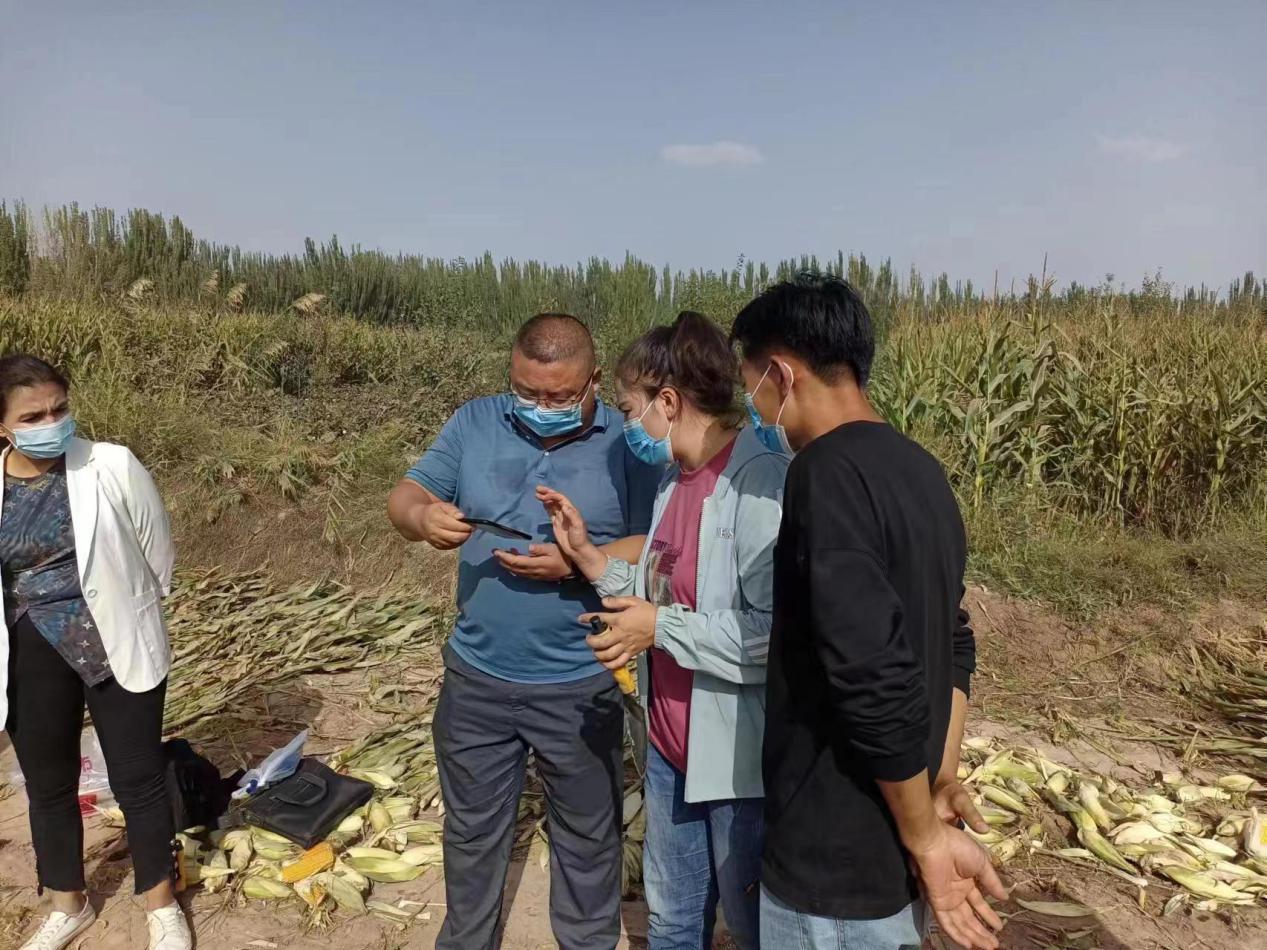 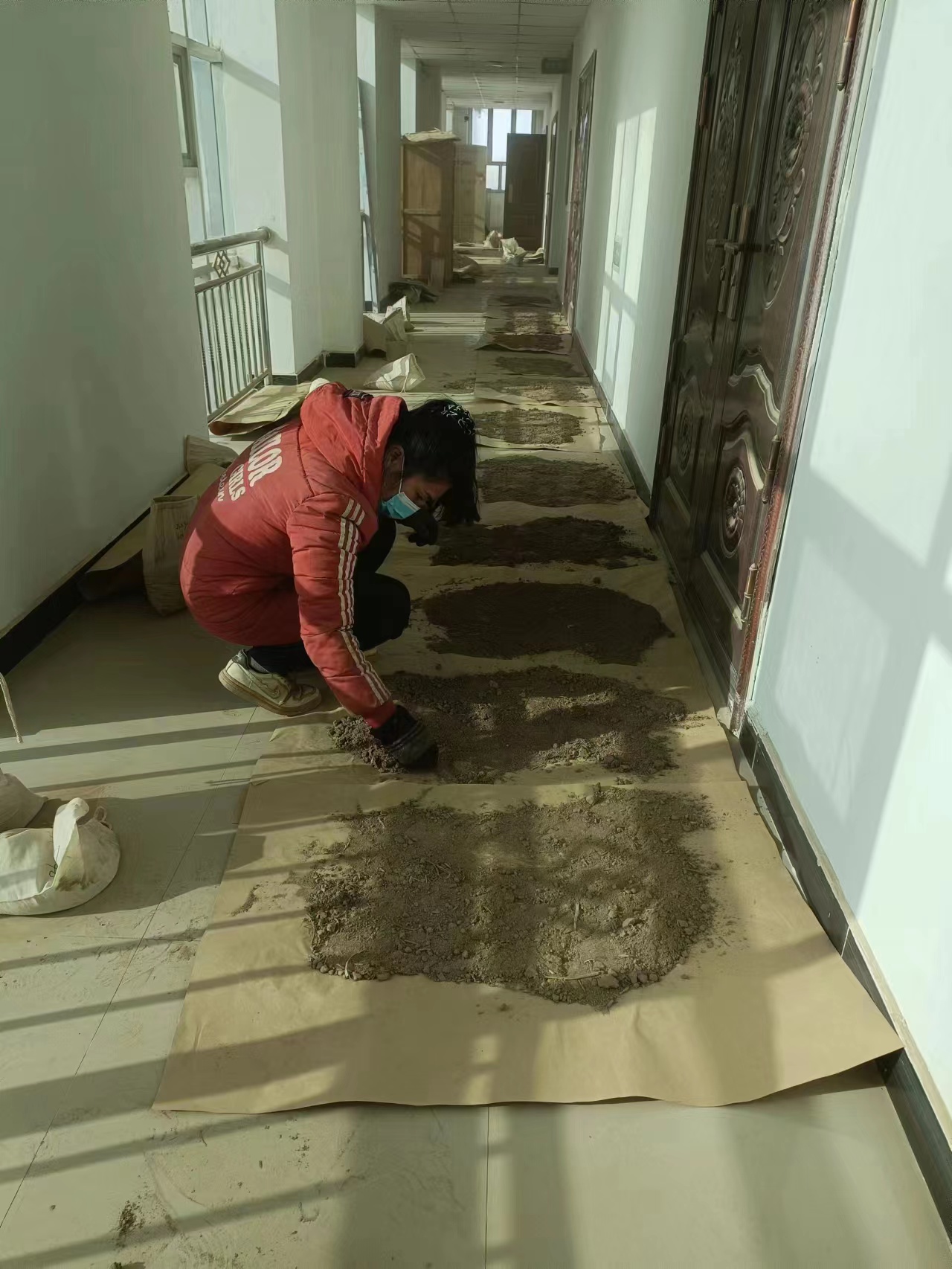 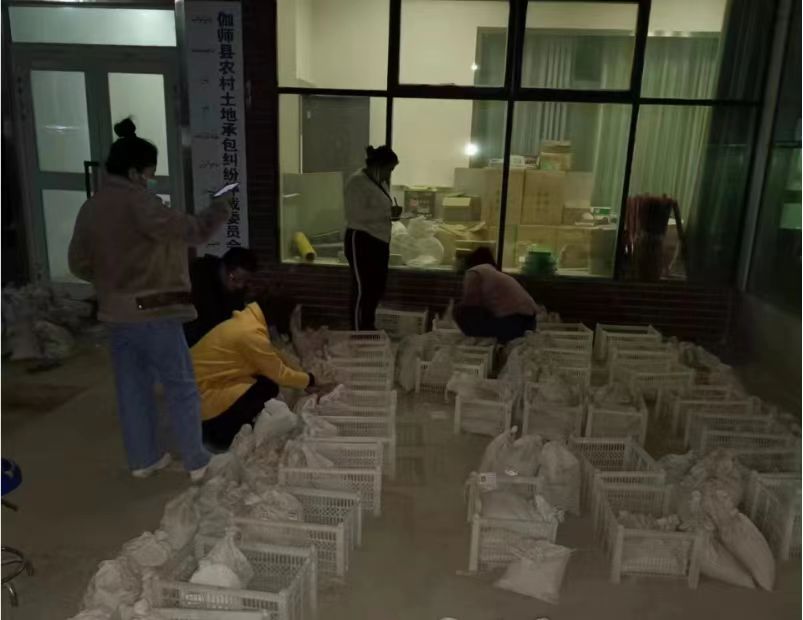 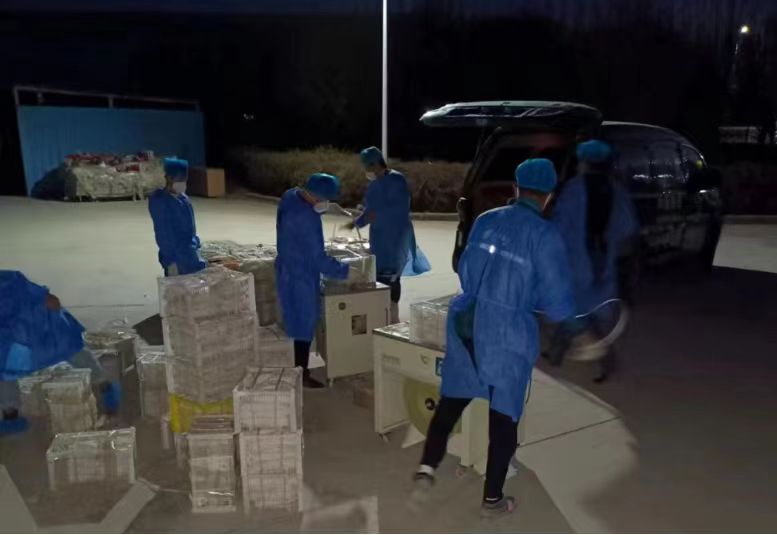 用途数量中标公司合同价（元）支付金额（元）采集土壤样品1批新疆千策科技有限公司7042570425采集土壤样品1批新疆视科威仪信息科技有限公司95759575土壤样品检测分析13987项次新疆农业科学院土壤肥料与农业节水研究所10205501020550土壤样品流转2386次喀什远顺通速递有限公司伽师县营业部8351083510外采取土壤样品工具1批伽师县汇鑫办公百货店1474014740合计合计合计11988001198800项目支出绩效目标表项目支出绩效目标表项目支出绩效目标表项目支出绩效目标表项目支出绩效目标表项目支出绩效目标表项目支出绩效目标表(2022年)(2022年)(2022年)(2022年)(2022年)(2022年)(2022年)项目名称项目名称项目名称伽师县农技中心2022年第三次全国土壤普查工作项目伽师县农技中心2022年第三次全国土壤普查工作项目伽师县农技中心2022年第三次全国土壤普查工作项目伽师县农技中心2022年第三次全国土壤普查工作项目实施单位实施单位实施单位伽师县农技中心伽师县农技中心伽师县农技中心伽师县农技中心项目资金
（万元）项目资金
（万元）项目资金
（万元） 年度资金总额：          119.88119.88119.88项目资金
（万元）项目资金
（万元）项目资金
（万元）       其中：财政拨款    119.88119.88119.88项目资金
（万元）项目资金
（万元）项目资金
（万元）             其他资金   000总
体
目
标年度绩效目标年度绩效目标年度绩效目标年度绩效目标年度绩效目标年度绩效目标总
体
目
标此项目根据喀地财农[2022]12号文件，下达资金119.88万元，主要用于土壤样品检测分析费102.055万，采集土壤样品流转费8.35万元，购置取土壤样品的耗材成本1.474万元/批，购买土壤样品的工具成本8万元/批。项目实施后，真实准确掌握土壤质量和利用状况，全面提升土壤资源保护和利用水平，保护生态环境，优化农业生产布局，推动农业高质量发展。此项目根据喀地财农[2022]12号文件，下达资金119.88万元，主要用于土壤样品检测分析费102.055万，采集土壤样品流转费8.35万元，购置取土壤样品的耗材成本1.474万元/批，购买土壤样品的工具成本8万元/批。项目实施后，真实准确掌握土壤质量和利用状况，全面提升土壤资源保护和利用水平，保护生态环境，优化农业生产布局，推动农业高质量发展。此项目根据喀地财农[2022]12号文件，下达资金119.88万元，主要用于土壤样品检测分析费102.055万，采集土壤样品流转费8.35万元，购置取土壤样品的耗材成本1.474万元/批，购买土壤样品的工具成本8万元/批。项目实施后，真实准确掌握土壤质量和利用状况，全面提升土壤资源保护和利用水平，保护生态环境，优化农业生产布局，推动农业高质量发展。此项目根据喀地财农[2022]12号文件，下达资金119.88万元，主要用于土壤样品检测分析费102.055万，采集土壤样品流转费8.35万元，购置取土壤样品的耗材成本1.474万元/批，购买土壤样品的工具成本8万元/批。项目实施后，真实准确掌握土壤质量和利用状况，全面提升土壤资源保护和利用水平，保护生态环境，优化农业生产布局，推动农业高质量发展。此项目根据喀地财农[2022]12号文件，下达资金119.88万元，主要用于土壤样品检测分析费102.055万，采集土壤样品流转费8.35万元，购置取土壤样品的耗材成本1.474万元/批，购买土壤样品的工具成本8万元/批。项目实施后，真实准确掌握土壤质量和利用状况，全面提升土壤资源保护和利用水平，保护生态环境，优化农业生产布局，推动农业高质量发展。此项目根据喀地财农[2022]12号文件，下达资金119.88万元，主要用于土壤样品检测分析费102.055万，采集土壤样品流转费8.35万元，购置取土壤样品的耗材成本1.474万元/批，购买土壤样品的工具成本8万元/批。项目实施后，真实准确掌握土壤质量和利用状况，全面提升土壤资源保护和利用水平，保护生态环境，优化农业生产布局，推动农业高质量发展。一级指标二级指标三级指标三级指标指标值指标值绩效指标产出指标数量指标采集土壤样品流转数量（次）采集土壤样品流转数量（次）>=2386>=2386绩效指标产出指标数量指标土壤样品检测分析数（项次）土壤样品检测分析数（项次）>=13987>=13987绩效指标产出指标数量指标购买取土壤样品的耗材数量（批）购买取土壤样品的耗材数量（批）=1=1绩效指标产出指标数量指标购买土壤样品的工具数量（批）购买土壤样品的工具数量（批）=1=1绩效指标产出指标质量指标资金使用合规率（%）资金使用合规率（%）=100%=100%绩效指标产出指标时效指标项目开工率（%）项目开工率（%）=100%=100%绩效指标产出指标时效指标项目完工时间项目完工时间2022年12月2022年12月绩效指标产出指标成本指标采集土壤样品流转费（万元）采集土壤样品流转费（万元）<=8.35<=8.35绩效指标产出指标成本指标土壤样品检测分析费用（万元）土壤样品检测分析费用（万元）<=102.055<=102.055绩效指标产出指标成本指标购置取土壤样品的耗材成本（万元/批）购置取土壤样品的耗材成本（万元/批）=1.474=1.474绩效指标产出指标成本指标购买土壤样品的工具成本（万元/批）购买土壤样品的工具成本（万元/批）=8=8绩效指标效益指标经济效益指标绩效指标效益指标社会效益指标提升土壤资源保护和利用水平提升土壤资源保护和利用水平有效提升有效提升绩效指标效益指标生态效益指标绩效指标效益指标可持续影响指标推进农业高质量发展推进农业高质量发展持续推进持续推进绩效指标满意度指标满意度指标受益农户满意度（%）受益农户满意度（%）>=95%>=95%序号姓名本政策中角色工作职责1邹燕项目主评人负责绩效评价过程指导2李毅项目质控负责项目评价方案、项目报告等重点工作内容的质量控制，技术指导3祖丽皮努尔项目经理负责对项目实施统筹、资料收集，整理及数据分析、撰写工作方案及评价报告并对评价报告进行负责4阿米娜项目助理负责资料搜集、整理及数据分析等，并协助撰写工作方案及评价报告等5麦迪努尔项目助理负责资料搜集、整理及数据分析等，并协助撰写工作方案及评价报告等6武莹项目助理配合公司人员完成社会调研工作一级指标权重分得分得分率项目决策2020100%项目过程2020100%项目产出4040100%项目效益2019.2896.4%合计10099.2899.28%一级指标二级指标三级指标标杆值业绩值权重实际得分得分率A项目决策（20）A1项目立项（10）A101立项依据充分性充分充分55100%A项目决策（20）A1项目立项（10）A102立项程序规范性规范规范55100%A项目决策（20）A2绩效目标（5）A201绩效目标合理性合理合理22100%A项目决策（20）A2绩效目标（5）A202绩效指标明确性明确明确33100%A项目决策（20）A3资金投入（5）A301预算编制科学性科学科学22100%A项目决策（20）A3资金投入（5）A302资金分配合理性合理合理33100%合计合计合计2020100%一级指标二级指标三级指标标杆值业绩值权重实际得分得分率B项目过程（20）B1资金管理（15）B101资金到位率100%100%55100%B项目过程（20）B1资金管理（15）B102预算执行率100%100%55100%B项目过程（20）B1资金管理（15）B103资金使用合规性合规合规55100%B项目过程（20）B2组织实施（5）B201管理制度健全性健全部分健全2150%B项目过程（20）B2组织实施（5）B202制度执行有效性有效有效33100%合计合计合计201995%一级指标二级指标三级指标标杆值业绩值权重实际得分得分率C产出（40）C1产出数量（10）C101采集土壤样品流转数量（次）>=2386238622100%C产出（40）C1产出数量（10）C102土壤样品检测分析数（项次）>=139871398733100%C产出（40）C1产出数量（10）C103购买取土壤样品的耗材数量（批）=1122100%C产出（40）C1产出数量（10）C104购买土壤样品的工具数量（批）=1133100%C产出（40）C2产出质量（10）C201资金使用合规率（%）=100%100%1010100%C产出（40）C3产出时效（10）C301项目开工率（%）=100%100%55100%C产出（40）C3产出时效（10）C302项目完工时间2022年12月2022年12月55100%C产出（40）C4产出成本（10）C401采集土壤样品流转费（万元）<=8.358.3522100%C产出（40）C4产出成本（10）C402土壤样品检测分析费用（万元）<=102.55102.5533100%C产出（40）C4产出成本（10）C403购置取土壤样品的耗材成本（万元/批）=1.4741.47422100%C产出（40）C4产出成本（10）C404购买土壤样品的工具成本（万元/批）=8833100%合计合计合计4040100%一级指标二级指标三级指标标杆值业绩值权重实际得分得分率D效益（20）D1 项目效果（10）D101 提升土壤资源保护和利用水平有效提升有效提升55100%D效益（20）D1 项目效果（10）D102推进农业高质量发展持续推进持续推进55100%D效益（20）D2 满意度（10）D201受益农户满意度（%） >=95%97.13%109.28100%合计合计合计2020100%中央对地方专项转移支付绩效自评表 中央对地方专项转移支付绩效自评表 中央对地方专项转移支付绩效自评表 中央对地方专项转移支付绩效自评表 中央对地方专项转移支付绩效自评表 中央对地方专项转移支付绩效自评表 中央对地方专项转移支付绩效自评表 中央对地方专项转移支付绩效自评表 专项名称专项名称专项名称伽师县农技中心2022年第三次全国土壤普查工作项目伽师县农技中心2022年第三次全国土壤普查工作项目伽师县农技中心2022年第三次全国土壤普查工作项目伽师县农技中心2022年第三次全国土壤普查工作项目伽师县农技中心2022年第三次全国土壤普查工作项目中央主管部门中央主管部门中央主管部门农业农村部农业农村部农业农村部农业农村部农业农村部地方主管部门地方主管部门地方主管部门伽师县农业农村局伽师县农业农村局实施单位伽师县农业技术推广中心伽师县农业技术推广中心项目资金（万元）项目资金（万元）项目资金（万元）全年预算数（A,含结余结转）全年执行数（B）全年执行数（B）执行率（B/A)项目资金（万元）项目资金（万元）项目资金（万元）年度资金总额：119.88119.88119.88100.00%项目资金（万元）项目资金（万元）项目资金（万元）其中：中央补助119.88119.88119.88100.00%项目资金（万元）项目资金（万元）项目资金（万元）    地方资金0000.00%项目资金（万元）项目资金（万元）项目资金（万元）    其他资金0000.00%项目资金（万元）项目资金（万元）项目资金（万元）    其他资金0000.00%年度总体目标年初设定目标年初设定目标年初设定目标年初设定目标全年实际完成情况全年实际完成情况全年实际完成情况年度总体目标此项目根据喀地财农[2022]12号文件，下达资金119.88万元，主要用于土壤样品检测分析费102.05万，采集土壤样品流转费8.35万元，购置取土壤样品的耗材成本1.474万元/批，购买土壤样品的工具成本8万元/批。项目实施后，真实准确掌握土壤质量和利用状况，全面提升土壤资源保护和利用水平，保护生态环境，优化农业生产布局，推动农业高质量发展。此项目根据喀地财农[2022]12号文件，下达资金119.88万元，主要用于土壤样品检测分析费102.05万，采集土壤样品流转费8.35万元，购置取土壤样品的耗材成本1.474万元/批，购买土壤样品的工具成本8万元/批。项目实施后，真实准确掌握土壤质量和利用状况，全面提升土壤资源保护和利用水平，保护生态环境，优化农业生产布局，推动农业高质量发展。此项目根据喀地财农[2022]12号文件，下达资金119.88万元，主要用于土壤样品检测分析费102.05万，采集土壤样品流转费8.35万元，购置取土壤样品的耗材成本1.474万元/批，购买土壤样品的工具成本8万元/批。项目实施后，真实准确掌握土壤质量和利用状况，全面提升土壤资源保护和利用水平，保护生态环境，优化农业生产布局，推动农业高质量发展。此项目根据喀地财农[2022]12号文件，下达资金119.88万元，主要用于土壤样品检测分析费102.05万，采集土壤样品流转费8.35万元，购置取土壤样品的耗材成本1.474万元/批，购买土壤样品的工具成本8万元/批。项目实施后，真实准确掌握土壤质量和利用状况，全面提升土壤资源保护和利用水平，保护生态环境，优化农业生产布局，推动农业高质量发展。截至2022年12月31日，已完成采集土壤样品流转2386次、土壤样品检测分析13987项、购买土壤样品耗材1批、购买土壤样品工具1批共计119.88万元，项目实施后，促进农产品质量安全，推动农业高质量发展，夯实粮食安全基础，促进乡村振兴。截至2022年12月31日，已完成采集土壤样品流转2386次、土壤样品检测分析13987项、购买土壤样品耗材1批、购买土壤样品工具1批共计119.88万元，项目实施后，促进农产品质量安全，推动农业高质量发展，夯实粮食安全基础，促进乡村振兴。截至2022年12月31日，已完成采集土壤样品流转2386次、土壤样品检测分析13987项、购买土壤样品耗材1批、购买土壤样品工具1批共计119.88万元，项目实施后，促进农产品质量安全，推动农业高质量发展，夯实粮食安全基础，促进乡村振兴。一级指标二级指标三级指标三级指标年度指标值全年完成值未完成原因和改进措施绩效目标产出指标数量指标采集土壤样品流转数量（次）采集土壤样品流转数量（次）>=2386=2386绩效目标产出指标数量指标土壤样品检测分析数（项次）土壤样品检测分析数（项次）>=13987=13987绩效目标产出指标数量指标购买取土壤样品的耗材数量（批）购买取土壤样品的耗材数量（批）=1=1绩效目标产出指标数量指标购买土壤样品的工具数量（批）购买土壤样品的工具数量（批）=1=1绩效目标产出指标质量指标资金使用合规率（%）资金使用合规率（%）=100%=100%绩效目标产出指标时效指标项目开工率（%）项目开工率（%）=100%=100%绩效目标产出指标时效指标项目完工时间项目完工时间2022年12月=2022年12月绩效目标产出指标成本指标采集土壤样品流转费（万元）采集土壤样品流转费（万元）<=8.35=8.35绩效目标产出指标成本指标土壤样品检测分析费用（万元）土壤样品检测分析费用（万元）<=102.05=102.05绩效目标产出指标成本指标购置取土壤样品的耗材成本（万元/批）购置取土壤样品的耗材成本（万元/批）=1.474=1.474绩效目标产出指标成本指标购买土壤样品的工具成本（万元/批）购买土壤样品的工具成本（万元/批）=8=8绩效目标效益指标社会效益指标提升土壤资源保护和利用水平提升土壤资源保护和利用水平有效提升有效提升绩效目标效益指标可持续影响指标推进农业高质量发展推进农业高质量发展持续推进持续推进绩效目标满意度指标满意度指标 受益农户满意度（%）受益农户满意度（%）>=95%=97.75%一级指标二级指标三级指标指标解释指标说明标杆值业绩值权重指标得分A项目决策（20分）A1项目立项（10分）A101立项依据充分性项目立项是否符合法律法规、相关政策、发展规划以及部门职责，用以反映和考核项目立项依据情况。评价要点：充分充分55A项目决策（20分）A1项目立项（10分）A101立项依据充分性项目立项是否符合法律法规、相关政策、发展规划以及部门职责，用以反映和考核项目立项依据情况。①项目立项是否符合国家法律法规、国民经济发展规划和相关政策（1分）；充分充分55A项目决策（20分）A1项目立项（10分）A101立项依据充分性项目立项是否符合法律法规、相关政策、发展规划以及部门职责，用以反映和考核项目立项依据情况。②项目立项是否符合行业发展规划和政策要求（1分）；充分充分55A项目决策（20分）A1项目立项（10分）A101立项依据充分性项目立项是否符合法律法规、相关政策、发展规划以及部门职责，用以反映和考核项目立项依据情况。③项目立项是否与部门职责范围相符，属于部门履职所需（1分）；充分充分55A项目决策（20分）A1项目立项（10分）A101立项依据充分性项目立项是否符合法律法规、相关政策、发展规划以及部门职责，用以反映和考核项目立项依据情况。④项目是否属于公共财政支持范围，是否符合中央、地方事权支出责任划分原则（1分）；充分充分55A项目决策（20分）A1项目立项（10分）A101立项依据充分性项目立项是否符合法律法规、相关政策、发展规划以及部门职责，用以反映和考核项目立项依据情况。⑤项目是否与相关部门同类项目或部门内部相关项目重复（1分），否则不得分。5A项目决策（20分）A1项目立项（10分）A102立项程序规范性项目申请、设立过程是否符合相关要求，用以反映和考核项目立项的规范情况。评价要点：规范规范55A项目决策（20分）A1项目立项（10分）A102立项程序规范性项目申请、设立过程是否符合相关要求，用以反映和考核项目立项的规范情况。①项目是否按照规定的程序申请设立；规范规范55A项目决策（20分）A1项目立项（10分）A102立项程序规范性项目申请、设立过程是否符合相关要求，用以反映和考核项目立项的规范情况。②审批文件、材料是否符合相关要求；规范规范55A项目决策（20分）A1项目立项（10分）A102立项程序规范性项目申请、设立过程是否符合相关要求，用以反映和考核项目立项的规范情况。③事前是否已经过必要的可行性研究、专家论证、风险评估、绩效评估、集体决策；①②③齐全得权重分的100%，缺①扣权重分的40%，缺②扣权重分的30%，缺③扣权重分的30%。。规范规范55A项目决策（20分）A2 绩效目标（5分）A201绩效目标合理性项目所设定的绩效目标是否依据充分，是否符合客观实际，用以反映和考核项目绩效目标与项目实施的相符情况。评价要点：合理合理22A项目决策（20分）A2 绩效目标（5分）A201绩效目标合理性项目所设定的绩效目标是否依据充分，是否符合客观实际，用以反映和考核项目绩效目标与项目实施的相符情况。（如未设定预算绩效目标，也可考核其他工作任务目标）合理合理22A项目决策（20分）A2 绩效目标（5分）A201绩效目标合理性项目所设定的绩效目标是否依据充分，是否符合客观实际，用以反映和考核项目绩效目标与项目实施的相符情况。①项目是否有绩效目标（0.5分）；合理合理22A项目决策（20分）A2 绩效目标（5分）A201绩效目标合理性项目所设定的绩效目标是否依据充分，是否符合客观实际，用以反映和考核项目绩效目标与项目实施的相符情况。②项目绩效目标与实际工作内容是否具有相关性（0.5分）；合理合理22A项目决策（20分）A2 绩效目标（5分）A201绩效目标合理性项目所设定的绩效目标是否依据充分，是否符合客观实际，用以反映和考核项目绩效目标与项目实施的相符情况。③项目预期产出效益和效果是否符合正常的业绩水平（0.5分）；合理合理22A项目决策（20分）A2 绩效目标（5分）A201绩效目标合理性项目所设定的绩效目标是否依据充分，是否符合客观实际，用以反映和考核项目绩效目标与项目实施的相符情况。④是否与预算确定的项目投资额或资金量相匹配（0.5分）。合理合理22A项目决策（20分）A2 绩效目标（5分）A202绩效指标明确性依据绩效目标设定的绩效指标是否清晰、细化、可衡量等，用以反映和考核项目绩效目标的明细化情况。评价要点：明确明确33A项目决策（20分）A2 绩效目标（5分）A202绩效指标明确性依据绩效目标设定的绩效指标是否清晰、细化、可衡量等，用以反映和考核项目绩效目标的明细化情况。①是否将项目绩效目标细化分解为具体的绩效指标（1分）；明确明确33A项目决策（20分）A2 绩效目标（5分）A202绩效指标明确性依据绩效目标设定的绩效指标是否清晰、细化、可衡量等，用以反映和考核项目绩效目标的明细化情况。②是否通过清晰、可衡量的指标值予以体现（1分）；明确明确33A项目决策（20分）A2 绩效目标（5分）A202绩效指标明确性依据绩效目标设定的绩效指标是否清晰、细化、可衡量等，用以反映和考核项目绩效目标的明细化情况。③是否与项目目标任务数或计划数相对应（1分）。明确明确33A项目决策（20分）A3资金投入（5分）A301预算编制科学性项目预算编制是否经过科学论证、有明确标准，资金额度与年度目标是否相适应，用以反映和考核项目预算编制的科学性、合理性情况。评价要点：科学科学22A项目决策（20分）A3资金投入（5分）A301预算编制科学性项目预算编制是否经过科学论证、有明确标准，资金额度与年度目标是否相适应，用以反映和考核项目预算编制的科学性、合理性情况。①预算编制是否经过科学论证（0.5分）；科学科学22A项目决策（20分）A3资金投入（5分）A301预算编制科学性项目预算编制是否经过科学论证、有明确标准，资金额度与年度目标是否相适应，用以反映和考核项目预算编制的科学性、合理性情况。②预算内容与项目内容是否匹配（0.5分）；科学科学22A项目决策（20分）A3资金投入（5分）A301预算编制科学性项目预算编制是否经过科学论证、有明确标准，资金额度与年度目标是否相适应，用以反映和考核项目预算编制的科学性、合理性情况。③预算额度测算依据是否充分，是否按照标准编制（0.5分）；科学科学22A项目决策（20分）A3资金投入（5分）A301预算编制科学性项目预算编制是否经过科学论证、有明确标准，资金额度与年度目标是否相适应，用以反映和考核项目预算编制的科学性、合理性情况。④预算确定的项目投资额或资金量是否与工作任务相匹配（0.5分）。科学科学22A项目决策（20分）A3资金投入（5分）A302资金分配合理性项目预算资金分配是否有测算依据，与补助单位或地方实际是否相适应，用以反映和考核项目预算资金分配的科学性、合理性情况。评价要点：合理合理33A项目决策（20分）A3资金投入（5分）A302资金分配合理性项目预算资金分配是否有测算依据，与补助单位或地方实际是否相适应，用以反映和考核项目预算资金分配的科学性、合理性情况。①预算资金分配依据是否充分（1分）；合理合理33A项目决策（20分）A3资金投入（5分）A302资金分配合理性项目预算资金分配是否有测算依据，与补助单位或地方实际是否相适应，用以反映和考核项目预算资金分配的科学性、合理性情况。②资金分配额度是否合理，与项目单位或地方实际是否相适应（2分）。合理合理33B 项目过程（20）B1资金管理（15分）B101资金到位率实际到位资金与预算资金的比率，用以反映和考核资金落实情况对项目实施的总体保障程度。①资金到位率为100%的，得满分。（5分）。             
②资金未全额到位的，按照满分乘以到位率计算得分。资金到位率=（实际到位资金/预算资金）×100%。100%100%55B 项目过程（20）B1资金管理（15分）B101资金到位率实际到位资金与预算资金的比率，用以反映和考核资金落实情况对项目实施的总体保障程度。实际到位资金：一定时期（本年度或项目期）内落实到具体项目的资金。100%100%55B 项目过程（20）B1资金管理（15分）B101资金到位率实际到位资金与预算资金的比率，用以反映和考核资金落实情况对项目实施的总体保障程度。预算资金：一定时期（本年度或项目期）内预算安排到具体项目的资金，满足则得分，否则扣除对应权重分。100%100%55B 项目过程（20）B1资金管理（15分）B102预算执行率项目预算资金是否按照计划执行，用以反映或考核项目预算执行情况。①预算执行率为100%的，得满分（5分）；
②资金未执行完毕的，按照满分乘以到位率计算得分，预算执行率=（实际支出资金/实际到位资金）×100%。100%100%55B 项目过程（20）B1资金管理（15分）B102预算执行率项目预算资金是否按照计划执行，用以反映或考核项目预算执行情况。实际支出资金：一定时期（本年度或项目期）内项目实际拨付的资金。100%100%55B 项目过程（20）B1资金管理（15分）B103资金使用合规性项目资金使用是否符合相关的财务管理制度规定，用以反映和考核项目资金的规范运行情况。评价要点：①是否符合国家财经法规和财务管理制度以及有关专项资金管理办法的规定（1分）；②资金的拨付是否有完整的审批程序和手续（1分）；③是否符合项目预算批复或合同规定的用途（1分）；④是否存在截留、挤占、挪用、虚列支出等情况（2分）。合规合规55B 项目过程（20）B2组织实施（5分）B201管理制度健全性（2分）项目实施单位的财务和业务管理制度是否健全，用以反映和考核财务和业务管理制度对项目顺利实施的保障情况。评价要点：①是否已制定或具有相应的财务和业务管理制度（1分）；②财务和业务管理制度是否合法、合规、完整；以上两项各占50%的权重分，满足一项得对应的权重分（1分）。健全不健全21B 项目过程（20）B2组织实施（5分）B201制度执行有效性（3分）项目实施是否符合相关管理规定，用以反映和考核相关管理制度的有效执行情况。评价要点：①是否遵守相关法律法规和相关管理规定（1分）；②项目调整及支出调整手续是否完备（0.5分）；③项目合同书、验收报告、技术鉴定等资料是否齐全并及时归档（1分）；④项目实施的人员条件、场地设备、信息支撑等是否落实到位（0.5分）。有效有效33C产出（40分）C1产出数量（10分）实际完成率项目实施的实际产出数与计划产出数的比率，用以反映和考核项目产出数量目标的实现程度。①采集土壤样品流转数量（次）指标，完成该指标得满分；>=2386=238622C产出（40分）C1产出数量（10分）实际完成率项目实施的实际产出数与计划产出数的比率，用以反映和考核项目产出数量目标的实现程度。②土壤样品检测分析数（项次）指标，完成该指标得满分；>=13987=1398733C产出（40分）C1产出数量（10分）实际完成率项目实施的实际产出数与计划产出数的比率，用以反映和考核项目产出数量目标的实现程度。③购买取土壤样品的耗材数量（批）指标，完成该指标得满分；=1=122C产出（40分）C1产出数量（10分）实际完成率④购买土壤样品的工具数量（批）指标，完成该指标得满分；实际完成率=（实际产出数/计划产出数）*100%；得分=实际完成率*100%=1=133C产出（40分）C2产出质量（5分）质量达标率项目完成的质量达标产出数与实际产出数的比率，用以反映和考核项目产出质量目标的实现程度。①资金使用合规率（%）指标，完成该指标得满分；100%100%1010C产出（40分）C2产出质量（5分）质量达标率项目完成的质量达标产出数与实际产出数的比率，用以反映和考核项目产出质量目标的实现程度。实际完成率=（实际产出数/计划产出数）*100%；得分=实际完成率*100%100%100%1010C产出（40分）C3产出时效（5分）完成及时性项目实际完成时间与计划完成时间的比较，用以反映和考核项目产出时效目标的实现程度。①项目开工率（%）指标，完成该指标得满分；②项目完工时间指标，完成该指标得满分；实际完成率=（实际产出数/计划产出数）*100%；得分=实际完成率*100%=100%=100%55C产出（40分）C3产出时效（5分）完成及时性项目实际完成时间与计划完成时间的比较，用以反映和考核项目产出时效目标的实现程度。①项目开工率（%）指标，完成该指标得满分；②项目完工时间指标，完成该指标得满分；实际完成率=（实际产出数/计划产出数）*100%；得分=实际完成率*100%2022年12月=2022年12月55C产出（40分）C4产出成本（10分）成本节约率完成项目计划工作目标的实际节约成本与计划成本的比率，用以反映和考核项目的成本节约程度。①采集土壤样品流转费（万元）指标，完成该指标得满分；②土壤样品检测分析费用（万元）指标，完成该指标得满分。③购置取土壤样品的耗材成本（万元/批）指标，完成该指标得满分：④购买土壤样品的工具成本（万元/批）指标，完成该指标得满分；成本节约率=[（计划成本-实际成本）/计划成本]×100%，得分=际完成率*100%实际成本：项目实施单位如期、保质、保量完成既定工作目标实际所耗费的支出；计划成本：项目实施单位为完成工作目标计划安排的支出，一般以项目预算为参考。<=8.35=8.3522C产出（40分）C4产出成本（10分）成本节约率完成项目计划工作目标的实际节约成本与计划成本的比率，用以反映和考核项目的成本节约程度。①采集土壤样品流转费（万元）指标，完成该指标得满分；②土壤样品检测分析费用（万元）指标，完成该指标得满分。③购置取土壤样品的耗材成本（万元/批）指标，完成该指标得满分：④购买土壤样品的工具成本（万元/批）指标，完成该指标得满分；成本节约率=[（计划成本-实际成本）/计划成本]×100%，得分=际完成率*100%实际成本：项目实施单位如期、保质、保量完成既定工作目标实际所耗费的支出；计划成本：项目实施单位为完成工作目标计划安排的支出，一般以项目预算为参考。<=102.55=102.5533C产出（40分）C4产出成本（10分）成本节约率完成项目计划工作目标的实际节约成本与计划成本的比率，用以反映和考核项目的成本节约程度。①采集土壤样品流转费（万元）指标，完成该指标得满分；②土壤样品检测分析费用（万元）指标，完成该指标得满分。③购置取土壤样品的耗材成本（万元/批）指标，完成该指标得满分：④购买土壤样品的工具成本（万元/批）指标，完成该指标得满分；成本节约率=[（计划成本-实际成本）/计划成本]×100%，得分=际完成率*100%实际成本：项目实施单位如期、保质、保量完成既定工作目标实际所耗费的支出；计划成本：项目实施单位为完成工作目标计划安排的支出，一般以项目预算为参考。=1.474=1.47422C产出（40分）C4产出成本（10分）成本节约率完成项目计划工作目标的实际节约成本与计划成本的比率，用以反映和考核项目的成本节约程度。①采集土壤样品流转费（万元）指标，完成该指标得满分；②土壤样品检测分析费用（万元）指标，完成该指标得满分。③购置取土壤样品的耗材成本（万元/批）指标，完成该指标得满分：④购买土壤样品的工具成本（万元/批）指标，完成该指标得满分；成本节约率=[（计划成本-实际成本）/计划成本]×100%，得分=际完成率*100%实际成本：项目实施单位如期、保质、保量完成既定工作目标实际所耗费的支出；计划成本：项目实施单位为完成工作目标计划安排的支出，一般以项目预算为参考。=8=833C产出（40分）C4产出成本（10分）成本节约率社会效益指标提升土壤资源保护和利用水平指标，完成该指标得满分有效提升有效提升55C产出（40分）C4产出成本（10分）成本节约率可持续影响指标推进农业高质量发展指标，完成该指标得满分持续推进持续推进55C产出（40分）C4产出成本（10分）满意度社会公众或服务对象对项目实施效果的满意程度。根据满意度问卷统计情况计算完成比率，指标完成率=Σ样本数（“很满意”×1.0+“满意”×0.8+“一般”×0.6+“不满意”×0.3+“很不满意”×0）/总样本数×100.00%，根据访谈调研情况进行评分，得分大于等于XX%，得满分；实际完成率大于60%且小于XX%的，按超过的比重赋分，计算公式为：得分=（实际完成率-60%）/（1-60%）×指标分值；完成率小于60%为不及格，不得分。95%=97.13%109.28合计合计合计合计合计10098.28选项小计比例全国耕地、园地、林地、草地等农用地和部分未利用地的土壤21395.52%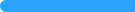 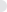 耕地104.48%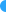 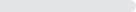 本题有效填写人次223选项小计比例土壤性状、类型、立地条件、利用状况20993.72%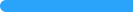 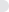 土壤类型146.28%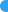 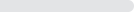 本题有效填写人次223选项小计比例必要21194.62%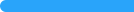 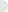 不必要125.38%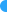 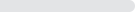 本题有效填写人次223选项小计比例取过土壤样品21094.17%没有取过土壤样品135.83%本题有效填写人次223选项小计比例非常了解20692.38%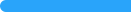 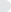 了解156.73%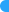 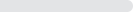 不了解20.9%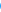 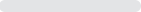 本题有效填写人次223选项小计比例很满意20290.58%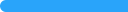 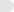 满意167.17%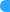 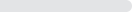 一般31.35%不满意20.9%本题有效填写人次223